Жалоба в Роспотребнадзор Руководителю Федеральной службы по надзору в сфере защиты прав потребителей и благополучия человека от Русиновой Елены Леонидовны, проживающей по адресу: г. Москва, ул. Ленина, д. 1, кв. 1 Жалоба в Роспотребнадзор на банк11 ноября 2014 года между мной и ОАО «Банк ВТБ» был заключен кредитный договор на сумму 100000 рублей, согласно которому ежемесячно до 10 числа я должна была вносить сумму 7900 рублей в течение 2,5 лет. Для того чтобы погасить долг раньше, я вносила суммы больше обязательного платежа. После закрытия кредита выяснилось, что я излишне внесла 10000 рублей. 10 апреля 2015 года мною было подано заявление в банк о возврате мне излишне уплаченной суммы. Так как до 10 мая 2015 года ответа от банка не последовало, я направила в его адрес претензию с требованием возвратить мне указанную сумму. До сегодняшнего дня ответа не получено, деньги не возращены. В связи с вышеизложенным, руководствуясь положениями заключенного кредитного договора, считаю действия ОАО «Банк ВТБ» нарушением Гражданского кодекса РФ и ФЗ «О защите прав потребителей». ПРОШУ: а) разобраться в сложившейся ситуации и привлечь к ответственности должностных лиц указанной кредитной организации; б) ответ на настоящую жалобу направить по адресу: г. Москва, ул. Ленина, д. 1, кв. 1. 10 июня 2015 года, Русинова Е.Л. Приложения: 1. Заявление о возврате излишне уплаченных средств (копия) — 1 экз. на 1 листе.2. Претензия (копия) — 1 экз. на 1 листе. 3. Кредитный договор (копия) — 1 экз. на 5 листах. 4. Квитанции о внесении денежных средств (копии) — 15 штук.ВНИМАНИЕ! Бесплатно скачивая документы с сайта ПравПотребитель.ру, Вы дополнительно получаете возможность на  бесплатную юридическую консультацию!  Всего 3 минуты вашего времени:Достаточно набрать в браузере http://PravPotrebitel.ru/, задать свой вопрос в окошке на страницах сайта и наш специалист сам перезвонит вам и предложит законное решение проблемы!Странно... А почему бесплатно? Все просто:Чем качественней и чаще мы отвечаем на вопросы, тем больше у нас рекламодателей. Грубо говоря, наши рекламодатели платят нам за то, что мы помогаем вам! Пробуйте и рассказывайте другим!
*** P.S. Перед печатью документа данный текст можно удалить..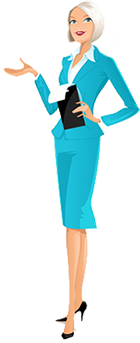 